 О приеме в 1 класс образовательныхорганизаций Оренбургского района детей,не достигших возраста 6 лет  и 6 месяцев, и детей старше 8 лет на 1 сентября текущего годаВ целях обеспечения государственных гарантий прав граждан на получение общего образования, в соответствии с п.1 ст. 67 Федерального закона от 29.12.2012 N 273-ФЗ "Об образовании в Российской Федерации", приказом Министерства образования и науки Российской Федерации от 22.01.2014 №32 «Об утверждении Порядка приема граждан на обучение по образовательным программам начального общего, основного общего и среднего общего образования» п р и к а з ы в а ю:Утвердить Порядок приема в 1 класс образовательных организаций Оренбургского района детей, не достигших возраста 6 лет и 6 месяцев, и детей старше 8 лет на 1 сентября текущего года (Приложение №1). Утвердить форму заявления родителей (законных представителей) о разрешении приема в 1 класс детей, не достигших на 1 сентября текущего года возраста 6 лет и 6 месяцев, и детей старше 8 лет (Приложение №2). Назначить ответственным лицом за организацию приема в 1 класс образовательных организаций Оренбургского района детей, не достигших возраста 6 лет и 6 месяцев, и детей старше 8 лет на 1 сентября текущего года Ротину О.В., главного специалиста Управления образования.Главному специалисту Управления образования (Ротина О.В.):Довести до сведения руководителей образовательных организаций данный Порядок в срок до 1 февраля 2017 года;Обеспечить исполнение графика приема документов родителей (законных представителей):- понедельник с 9.00 часов до 13-00 часов;- среда  с 15-00 часов до 18-00 часов.5.  Руководителям образовательных организаций Оренбургского района обеспечить исполнение Порядка приема в 1 класс образовательных организаций Оренбургского района детей, не достигших возраста 6 лет и 6 месяцев, и детей старше 8 лет на 1 сентября текущего года.Исполнение настоящего приказа возложить на главного специалиста Управления образования Ротину О.В.Контроль исполнения  приказа оставляю за собой.Заместитель начальника Управления                                            Л.С.Разяпова                                       Приложение №1к приказу Управления образованияот____________№______________Порядок приема в 1 класс образовательных организаций Оренбургского района детей, не достигших возраста 6 лет и 6 месяцев, и детей старше 8 лет на 1 сентября текущего годаНастоящий Порядок регламентирует прием детей, не достигших возраста 6 лет и 6 месяцев, и детей старше 8 лет  в 1 класс образовательных организаций Оренбургского района.Для получения разрешения на прием в 1 класс образовательных организаций Оренбургского района данной категории детей родители (законные представители) должны подать заявление в Управление образования администрации МО Оренбургский район на имя начальника Управления образования по адресу: г.Оренбург, ул. Степана Разина, 211, кабинет № 23 в соответствии с графиком:- понедельник с 9-00 часов до 13-00 часов;- среда с 15-00 часов до 18-00 часов.3. Вместе с заявлением о разрешении приема ребенка в образовательную организацию родителями (законными представителями) предоставляются следующие документы:- документ, удостоверяющий личность заявителя;- копия свидетельства о рождении ребенка;- копия медицинского заключения об отсутствии у ребенка противопоказаний по состоянию здоровья и наличие рекомендаций для поступления в образовательную организацию (медицинская карта ребенка по форме №026/у-2000, утвержденная приказом Министерства здравоохранения РФ от 03.07.2000 №241);4. На основании вышеуказанных заявительных документов при отсутствии противопоказаний Управление образования администрации МО Оренбургский район  в течение 7 дней направляет в образовательную организацию ходатайство о приеме в ребенка, не достигшего возраста 6 лет и 6 месяцев или старше 8 лет  на 1 сентября текущего года (Приложение).5. Заявитель вправе лично получить ходатайство о приеме ребенка в образовательную организацию.6. На основании выданного Управлением образования администрации МО Оренбургский район ходатайства, в соответствии с приказом Министерства образования и науки Российской Федерации от 22.01.2014 №32 «Об утверждении Порядка приема граждан на обучение по образовательным программам начального общего, основного общего и среднего общего образования» руководитель образовательной организации рассматривает возможность приема ребенка, не достигшего возраста 6 лет и 6 месяцев на 1 сентября текущего года, с учетом исполнения гигиенических требований к условиям и организации образовательной деятельности для детей дошкольного возраста ( Постановление Главного государственного санитарного врача РФ от 15.05.2013 №26 «Об утверждении СанПин 2.4.1.3049-13 «Санитарно-эпидемиологические требования к устройству, содержанию и организации режима работы дошкольных образовательных организаций» ( в редакции от 27.08.2015).7. На основании выданного Управлением образования администрации МО Оренбургский район ходатайства, в соответствии с приказом Министерства образования и науки Российской Федерации от 22.01.2014 №32 «Об утверждении Порядка приема граждан на обучение по образовательным программам начального общего, основного общего и среднего общего образования» руководитель образовательной организации издает приказ о зачислении в образовательную организацию ребенка старше 8 лет.Приложение №2Начальнику Управления образования администрации МО Оренбургский район________________________________             (Ф.И.О. начальника управления)________________________________  (Ф.И.О. родителей (законных представителей) Адрес регистрации и адрес фактического проживания:_____________________________________________________Контактные телефоны_______________________Паспорт: серия ________ №______________Выдан__________________________ЗаявлениеПрошу выдать разрешение на прием в 201___ году в __________________________________________________________________,(полное наименование общеобразовательной организации, реализующей программы начального общего образования)расположенной по адресу: Оренбургский район,_________________________ __________________________________,  (адрес места нахождения учреждения)моего (нашего) ребенка __________________________________________________________________,                                                                            (Ф.И.О. ребенка полностью)«____» _______________ 201___ года рождения, проживающего по адресу:__________________________________________________________________, (адрес регистрации и адрес фактического проживания ребенка)в связи с тем, что к 1 сентября учебного 201___ - 201___ года он не достигнет возраста шести лет и шести месяцев (или достигнет возраста более восьми лет).К заявлению прилагаются (указать прилагаемые документы):1. ___________________________________________________________.2. ___________________________________________________________.3. ___________________________________________________________.4._____________________________________________________________________________                                                         __________________ (фамилия и инициалы)                                                                                                             (подпись)Дата подачи заявления:                            «_____» _____________ 201__г.Ходатайство на приём в первый класс общеобразовательной организации на обучение по образовательным программам  начального общего образования детей, не достигших возраста шести лет и шести месяцев, и детей, достигших возраста более восьми летУважаемая (ый) ____________________________________!Управление образования администрации МО Оренбургский район дает согласие (разрешение) на прием Вашего сына (дочери),___________________________________,___________________ года                             фамилия, имя, отчество полностью)                                                                                                        (дата рождения полностью)рождения,  не достигшего  (достигшего)  на 01.09.20____ г.  возраста 6 лет и шести месяцев (более 8 лет), на прием в 1 класс                                                                          МБОУ ________________________СОШ в соответствии с действующим законодательством.Начальник  Управления образования	администрации МО Оренбургский район  _____________ М.В.Слабоспицкая      		 			              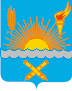 АДМИНИСТРАЦИЯМУНИЦИПАЛЬНОГО ОБРАЗОВАНИЯОРЕНБУРГСКИЙ РАЙОНОРЕНБУРГСКОЙ ОБЛАСТИУПРАВЛЕНИЕ ОБРАЗОВАНИЯП Р И К А З20.01.2017  №  46